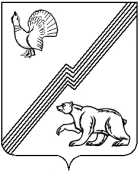 АДМИНИСТРАЦИЯ ГОРОДА ЮГОРСКАХанты-Мансийского автономного округа - ЮгрыПОСТАНОВЛЕНИЕот 27 июня 2022 года 								      № 1372-п О внесении изменения в постановлениеадминистрации города Югорска от 22.01.2020 № 73 «Об утверждении Положения об установлении системы оплаты труда работников муниципальных учреждений молодежной политики города Югорска»В соответствии с постановлением администрации города Югорска от 15.06.2022 № 1250-п «Об увеличении фондов оплаты труда муниципальных учреждений города Югорска»:1. Внести в приложение к постановлению администрации города Югорска от 22.01.2020 № 73 «Об утверждении Положения об установлении системы оплаты труда работников муниципальных учреждений молодежной политики города Югорска» (с изменениями от 15.09.2021 № 1717-п,                        от 21.04.2022 № 788-п) изменение, изложив в пункте 3 цифры «6552» цифрами «6946».2. Руководителям муниципальных учреждений молодежной политики города Югорска внести соответствующие изменения в локальные нормативные акты, устанавливающие систему оплаты труда, с соблюдением требований действующего законодательства.3. Расходы, связанные с реализацией настоящего постановления, осуществлять в пределах средств, направляемых учреждением на фонд оплаты труда.4. Опубликовать постановление в официальном печатном издании города Югорска и разместить на официальном сайте органов местного самоуправления города Югорска. 5. Настоящее постановление вступает в силу после его официального опубликования и распространяется на правоотношения, возникшие с 01.06.2022.6. Контроль за выполнением постановления возложить на заместителя главы города Югорска Л.И. Носкову.Глава города Югорска                                                                    А.Ю. Харлов 